16-ое   заседание 27-го созываҠАРАР                                                                          РЕШЕНИЕ       28 март  2017 йыл                                                                   28 марта  2017  года №80       О демографической ситуации  в сельском поселении  Султанбековский сельсовет муниципального  района Аскинский район Республики Башкортостан по итогам 2016  годаЗаслушав и обсудив информацию управляющего делами администрации сельского поселения Султанбековский сельсовет муниципального района Аскинский район Республики Башкортостан о демографической ситуации  в сельском поселении  по итогам 2016 года Совет сельского поселения Султанбековский сельсовет муниципального района Аскинский район Республики Башкортостан, р е ш и л: Информацию принять к сведению.Проанализировав демографическую ситуацию на территории сельского поселения, рекомендовать:- Фельдшерам ФАП д.Султанбеково и д.Чурашево:а) усилить профилактическую направленность работы фельдшерско-акушерских пунктов;б) совместно с руководителями предприятий, учреждений сельского поселения принять меры по проведению качественной сплошной диспансеризации населения с целью раннего выявления заболеваний, своевременного их лечения и полноценной реабилитации.- Участковому уполномоченному полиции  административного участка усилить работу по недопущению смертности среди населения в связи с преступностью.-Администрации сельского поселения способствовать улучшению качества жизни населения на территории сельского поселения.3.  Обнародовать настоящее решение путем размещения  на информационном стенде в здании администрации  сельского поселения Султанбековский сельсовет муниципального района Аскинский район Республики Башкортостан (д.Султанбеково, ул. Центральная, д.33) и в сети общего доступа «Интернет» на официальном сайте администрации сельского поселения Султанбековский сельсовет муниципального района Аскинский район Республики Башкортостан:  «www.sultanbek04sp.ru».4. Контроль исполнения настоящего решения возложить на постоянную комиссию Совета сельского поселения Султанбековский сельсовет  муниципального района Аскинский район Республики Башкортостан по социально-гуманитарным вопросам.Главасельского поселения Султанбековский сельсовет муниципального района Аскинский районРеспублики Башкортостан                                                  _________Суфиянов И.ВБАШҠОРТОСТАН РЕСПУБЛИКАҺЫАСҠЫН  РАЙОНЫМУНИЦИПАЛЬ РАЙОНЫНЫҢСОЛТАНБӘК АУЫЛ СОВЕТЫАУЫЛ  БИЛӘМӘҺЕ СОВЕТЫ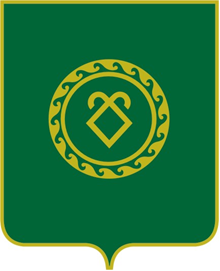 СОВЕТ СЕЛЬСКОГО ПОСЕЛЕНИЯСУЛТАНБЕКОВСКИЙ СЕЛЬСОВЕТМУНИЦИПАЛЬНОГО РАЙОНААСКИНСКИЙ РАЙОНРЕСПУБЛИКИ  БАШКОРТОСТАН